Mátraszőlős Község Önkormányzati Hivatal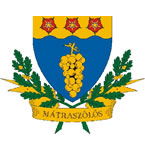 __________________________________________________________                         3068 Mátraszőlős, Kossuth tér 15.                                                       Telefon/fax: 32/ 468-485Átvételi elismervény……………………………………….. (név) Mátraszőlős, ………………………….. u. ……… sz. alatti lakos aláírásommal elismerem, hogy a mai napon Mátraszőlős Község Önkormányzata Képviselő-testületének a tűzifa vásárlási támogatásról szóló 7/2019 (XII/10.) önkormányzati rendelete alapján megállapított természetbeni juttatásként az alábbi mennyiségű tűzifát átvettem. Az átvett tűzifa mennyisége: ……………………….. m3  A támogatást megállapító határozat száma: ……………………  Mátraszőlős, 2019. …………………………. hó ……. nap   ……………………………….  		 ……………………………………           átadó    						  átvevőiktatószám: MSZ/        /2019